Ideas List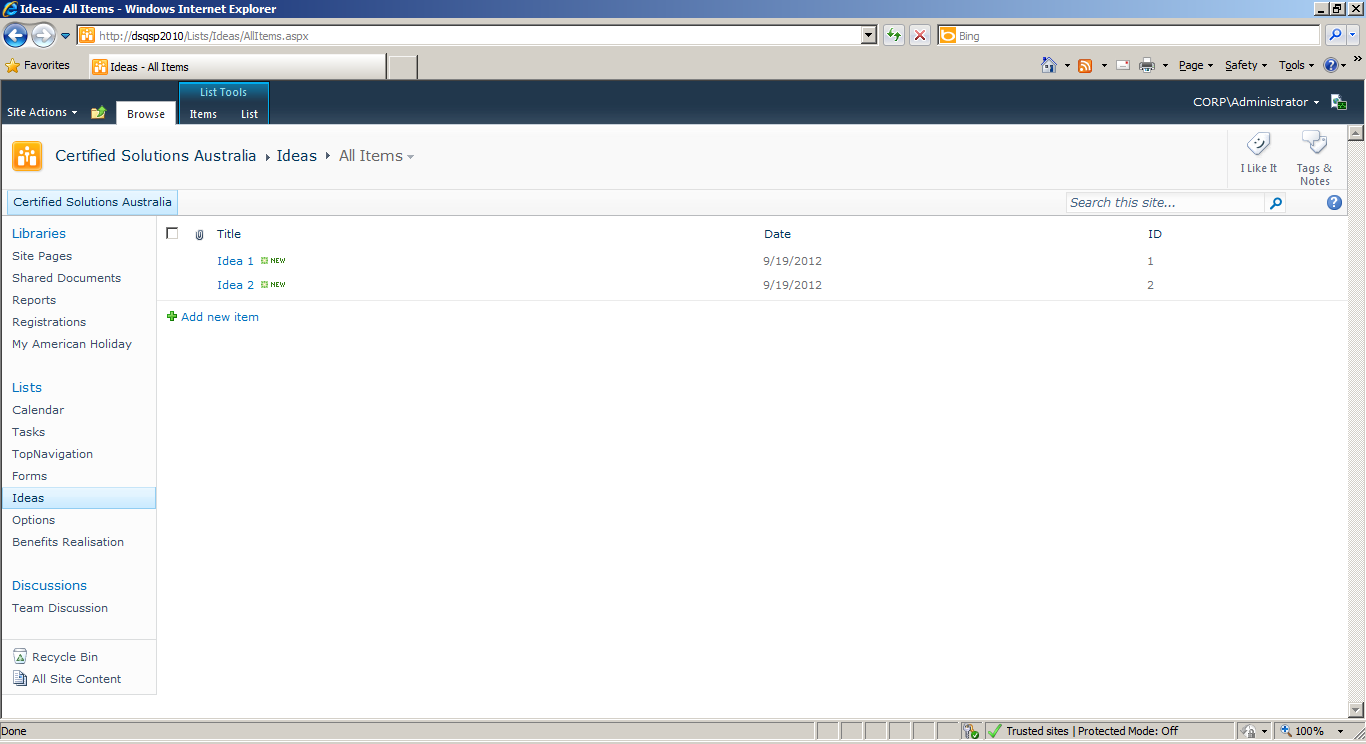 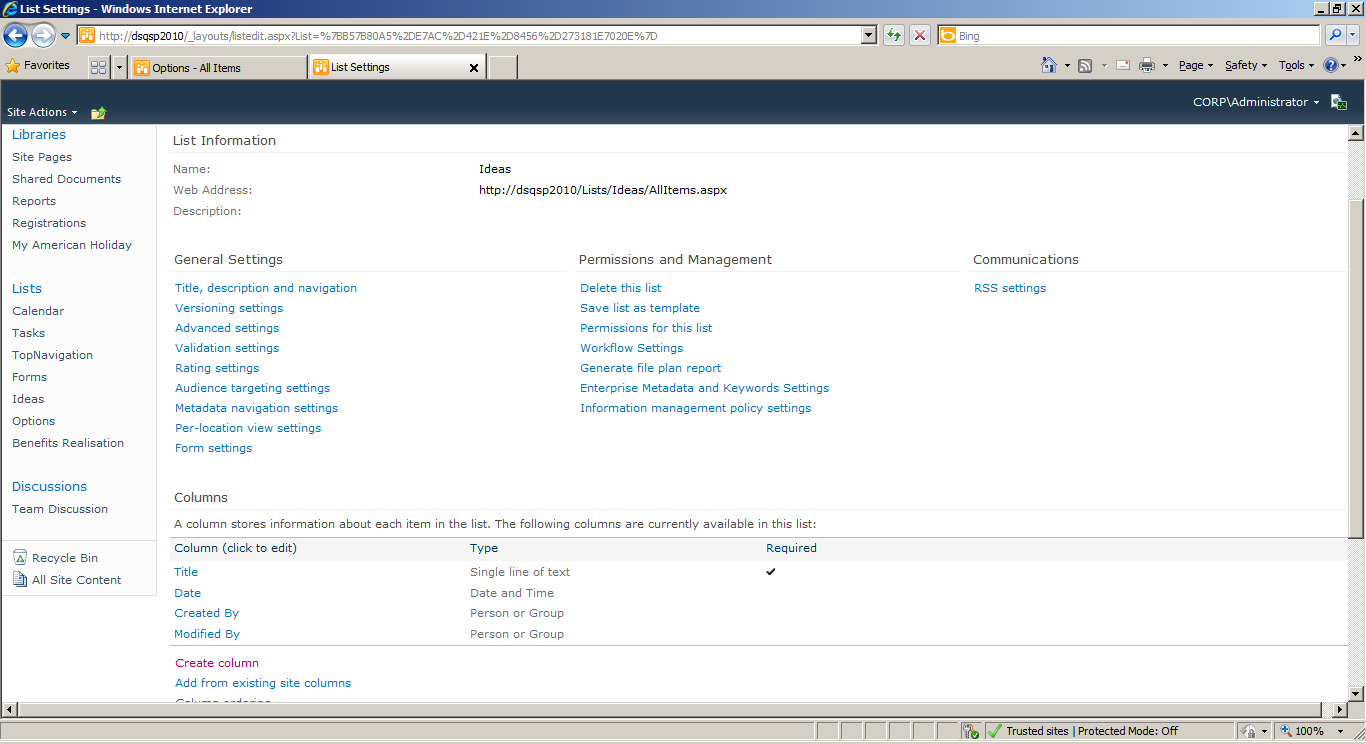 Options List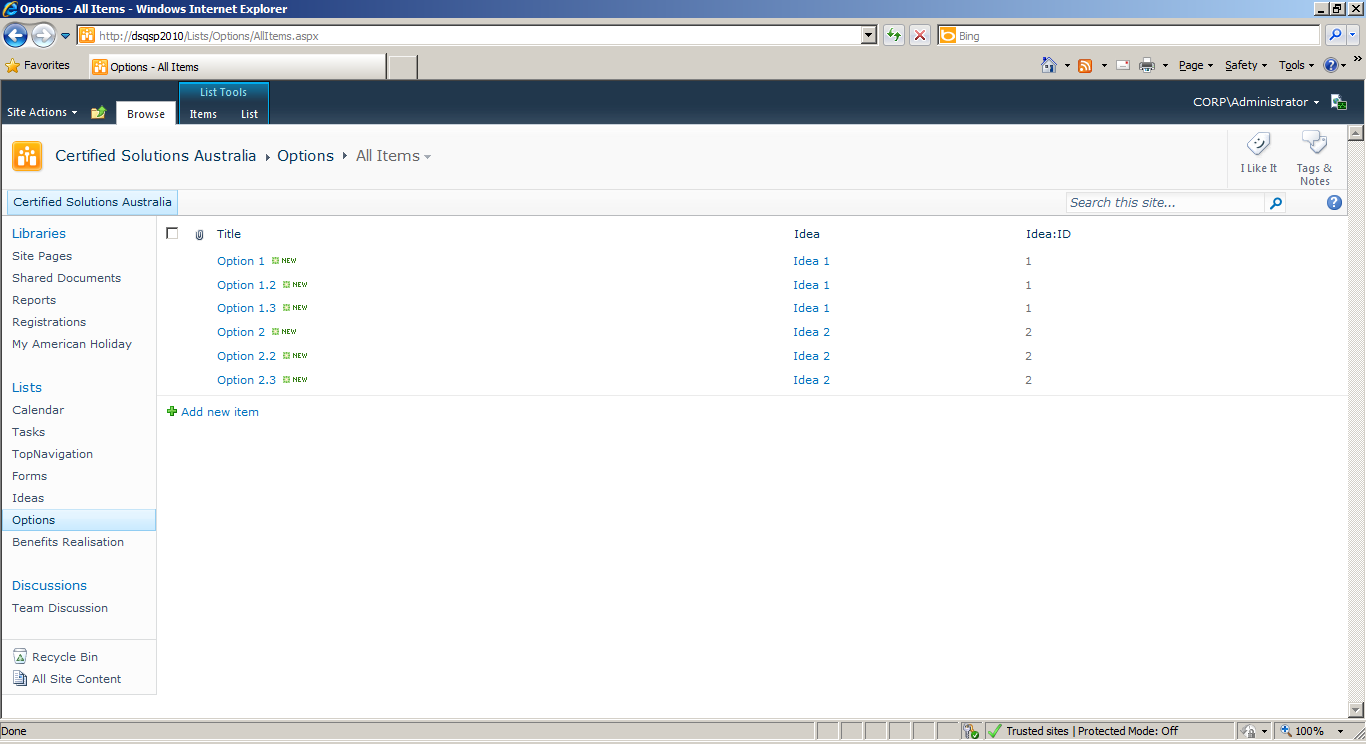 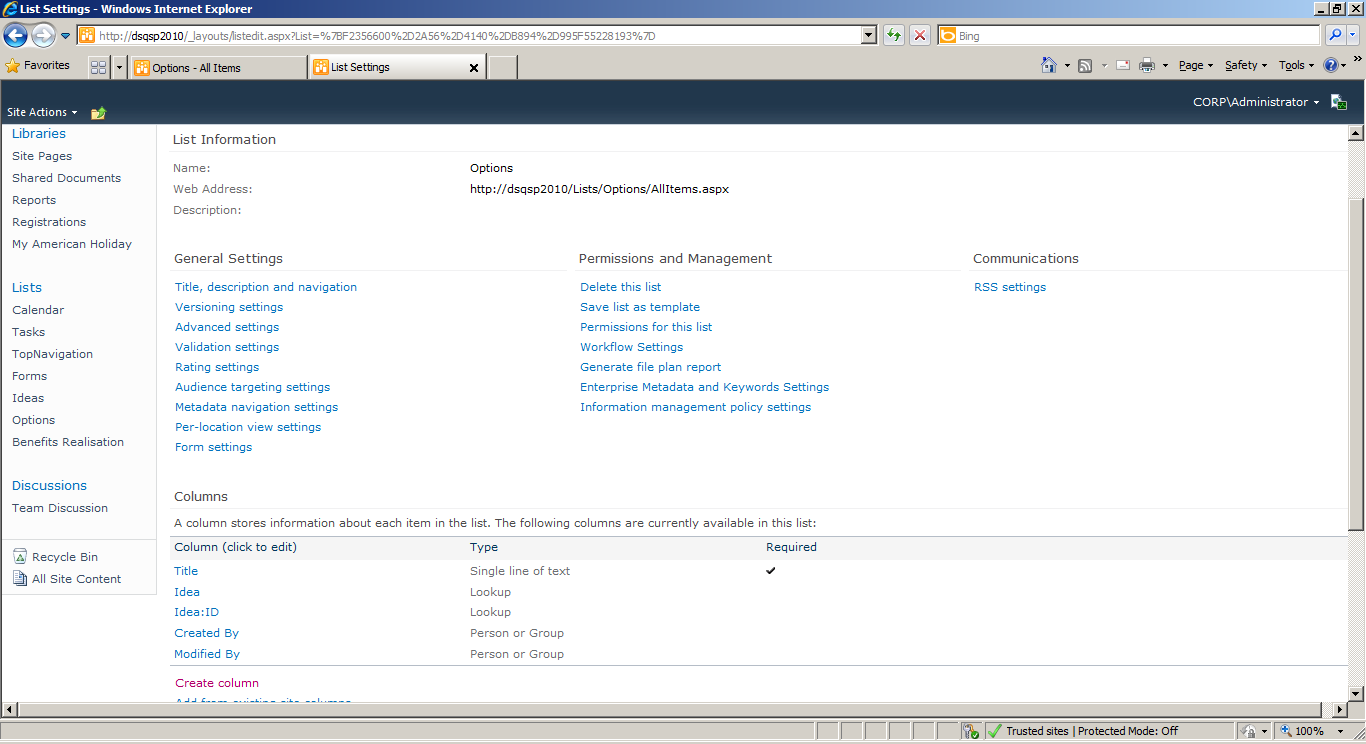 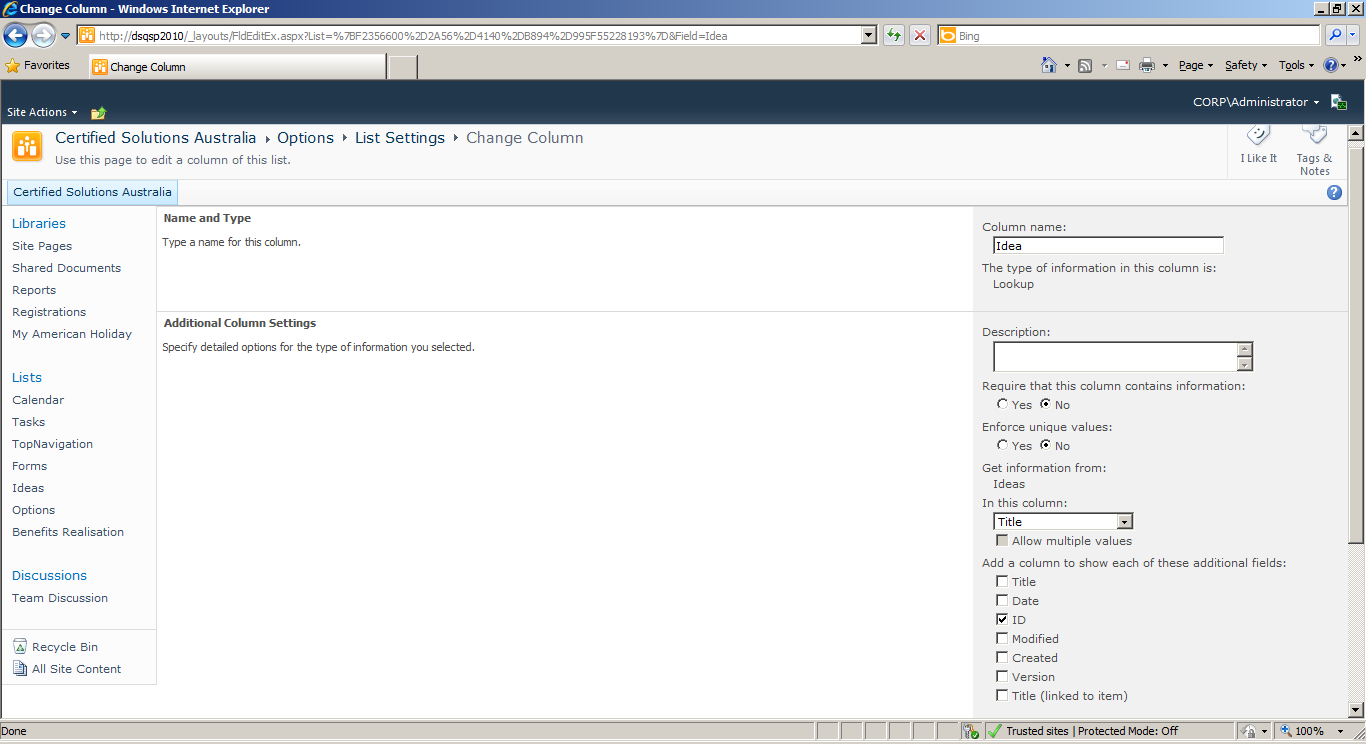 Benefits Realisation List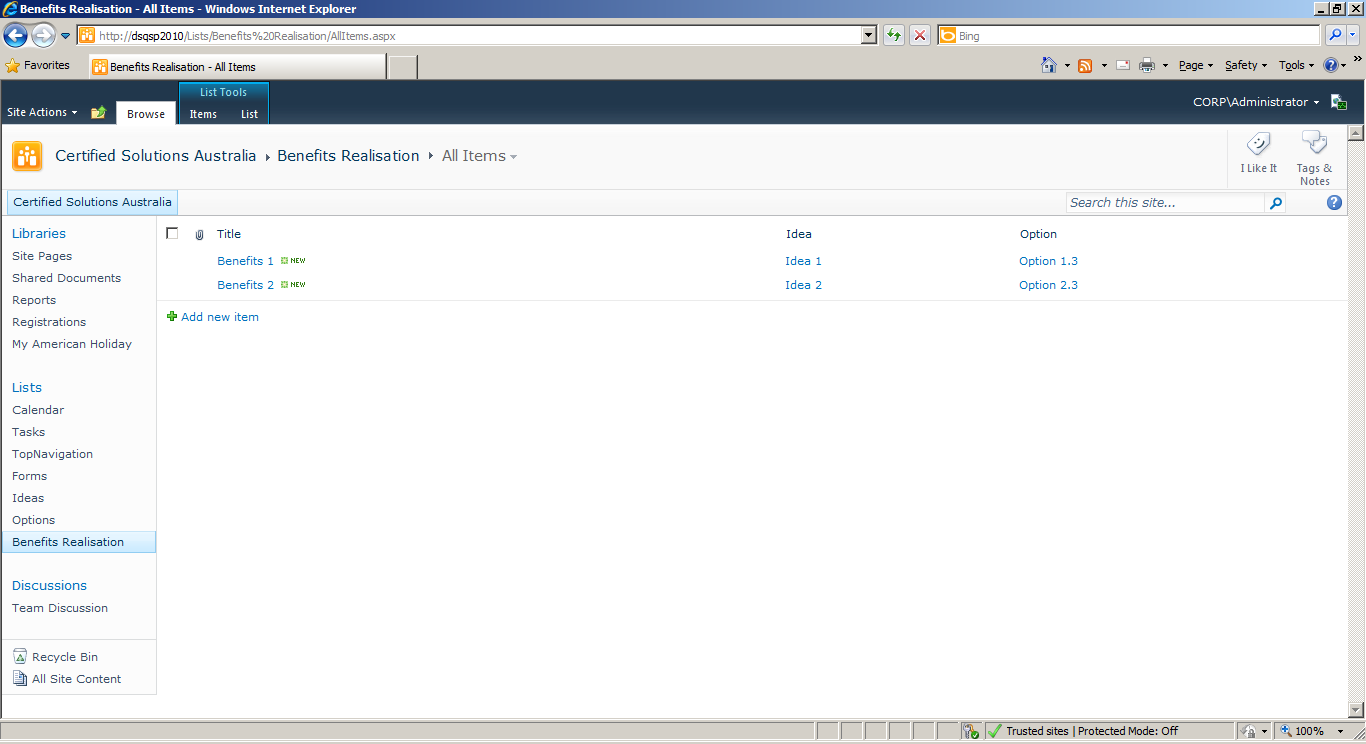 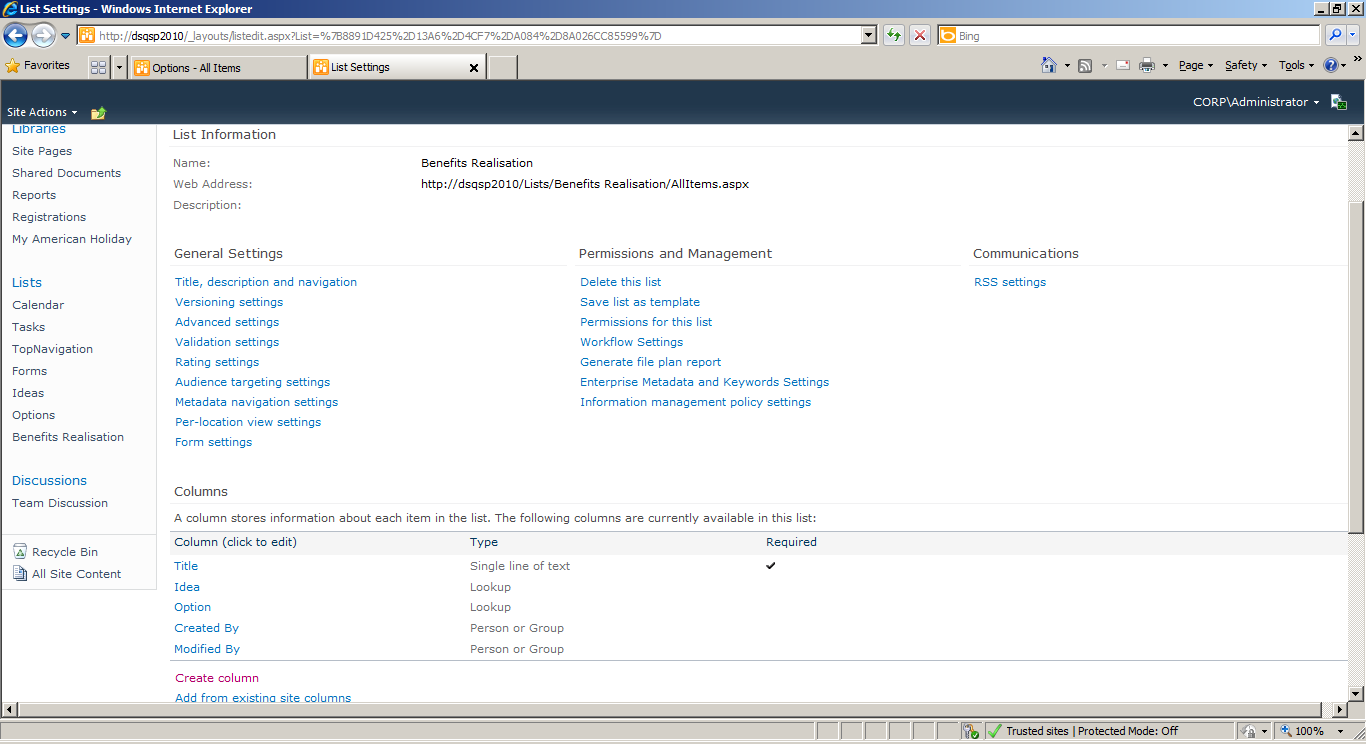 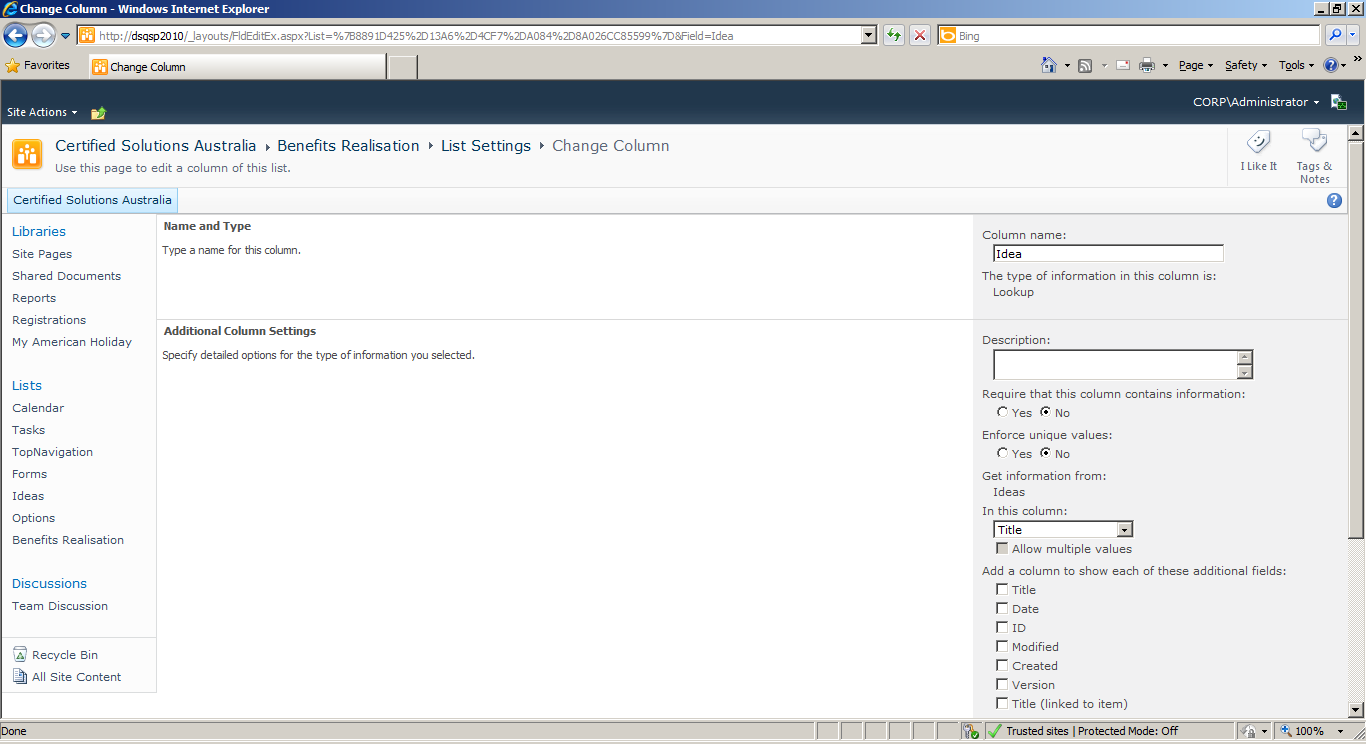 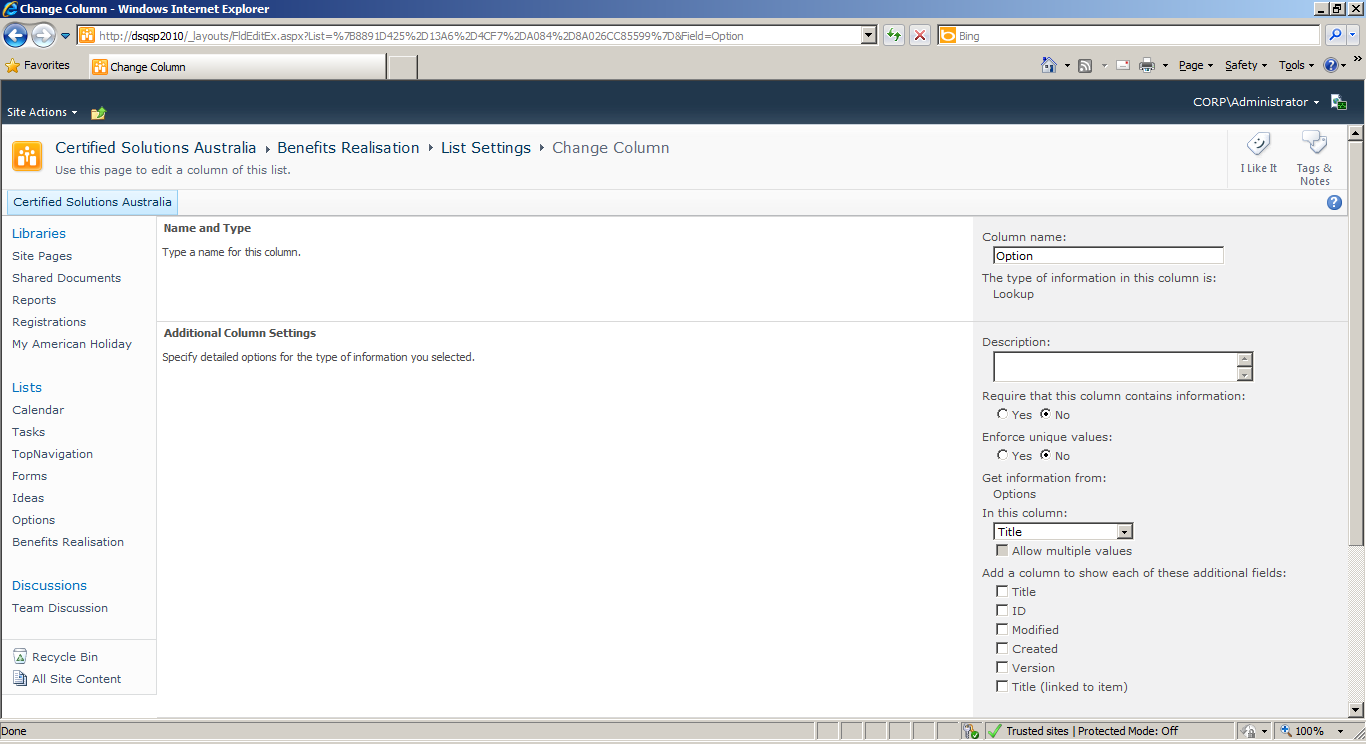 <script language="javascript" src="/Shared%20Documents/jquery-1.3.2.min.js" type="text/javascript"></script><script language="javascript" src="/Shared%20Documents/jquery.SPServices-0.7.1a.min.js" type="text/javascript"></script><script language="javascript" type="text/javascript">$(document).ready(function() {$().SPServices.SPCascadeDropdowns({relationshipList: "Options",relationshipListParentColumn: "Idea",relationshipListChildColumn: "Title",parentColumn: "Idea",childColumn: "Option",debug: true});});</script>